Kytayko Valentyn SeraphymExperience:Documents and further information:Жду предложений и рассмотрю любые варианты!Position applied for: 2nd EngineerDate of birth: 05.02.1968 (age: 49)Citizenship: UkraineResidence permit in Ukraine: NoCountry of residence: UkrainePermanent address: Home № 7/40  Shevchenko street.  Izmail. Odessa reg.  UkraineContact Tel. No: +38 (048) 415-16-63 / +38 (097) 394-98-84E-Mail: www.valik17@mail.ruU.S. visa: NoE.U. visa: NoUkrainian biometric international passport: Not specifiedDate available from: 01.01.2012English knowledge: PoorMinimum salary: 5200 $ per month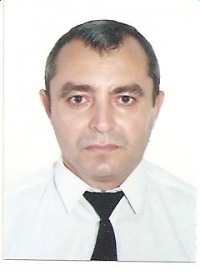 PositionFrom / ToVessel nameVessel typeDWTMEBHPFlagShipownerCrewing2nd Engineer29.08.2011-21.12.2011ATLANTIC DREAMLo-Ro15983MAN10330MaltaAtlantic Project sipping L.T.DLUMAR S.A3rd Engineer11.07.2010-17.02.2011ATLANTIC LEADERLo-Ro15983MAN10330MaltaFrontenac international S.ALUMAR S.A3rd Engineer09.08.2009-27.01.2010ATLANTIC PROJECTLo-Ro15983MAN10330LimassolMarklink Shipping Co.LtdLUMAR S.A3rd Engineer08.11.2008-08.03.2009ATLANTIC LEADERLo-Ro15983MAN10330MaltaFrontenac international S.ALUMAR S.A3rd Engineer01.10.2007-25.05.2008ATLANTIC LEADER15893MAN10330MaltaFrontenac international S.AARGO Ship.Co3rd Engineer26.08.2006-17.03.2007AMANALo-Ro15893MAN10330PanamaFrontenac international S.ALUMAR S.A